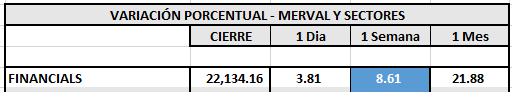 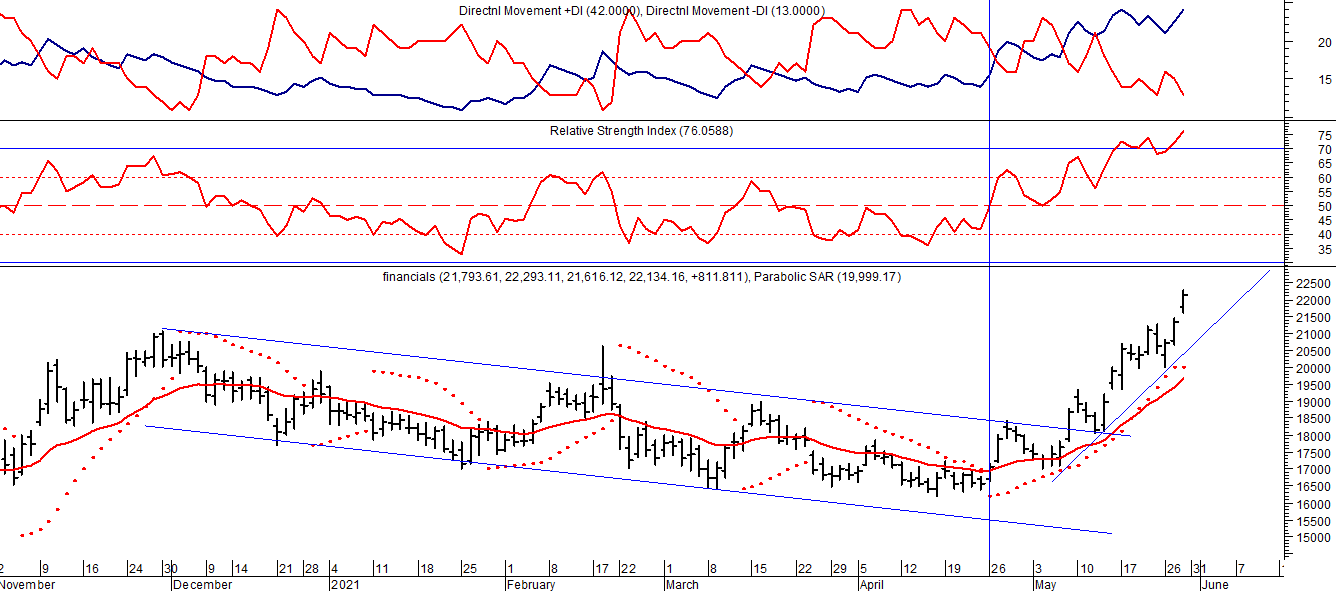 Señal de compra el 26/04 en 17.000 pts.EVOLUCION DE LOS ACTIVOS EN LA SEMANA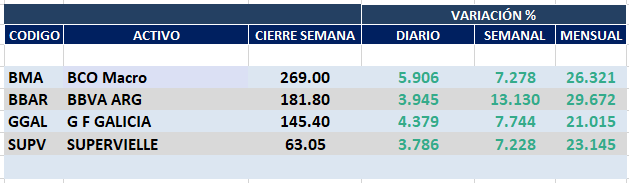 Muy positiva semana en el sector FINANCIALS en el mercado local y en N.Y. Macro cierra en $ 269,00 positiva el 7.28% respecto del cierre anterior y en N.Y. queda en us$ 16.39 subiendo el 8.36% en la semana.GGAL cierra en $ 145,40 subiendo el 7.74% respecto del cierre semanal anterior, en N.Y. quedó en us$ 8.88 subiendo el 7.90%.BBAR cierra en $ 181,80 arriba el 13.13%, su adr queda en us$ 3.37 con suba de                8.36%.SUPV queda en $ 63,05 con suba de 7.23% y en N.Y. us$ 1.96 con 7.10% de retorno.Se activa señal de compra en BBAR y se mantienen señales de compra en BMA, GGAL y SUPV.GF GALICIA (Cierre al 28/05/2021 $ 145,40)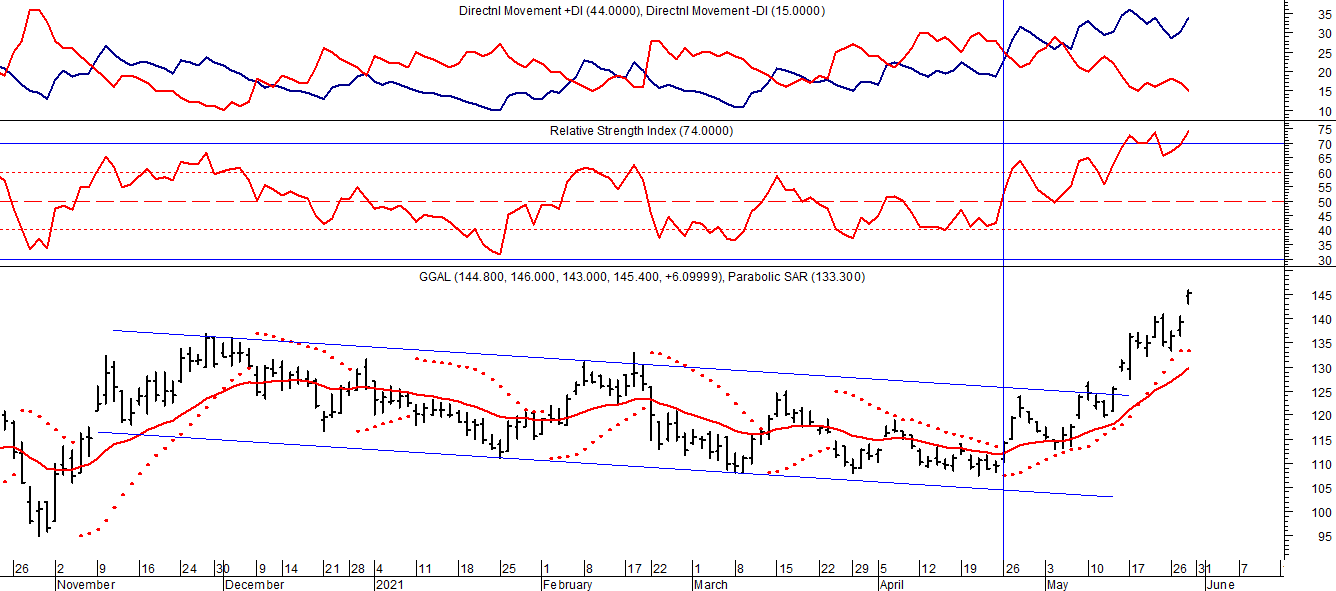 BMA (Cierre al 28/05/2021 $ 269,00)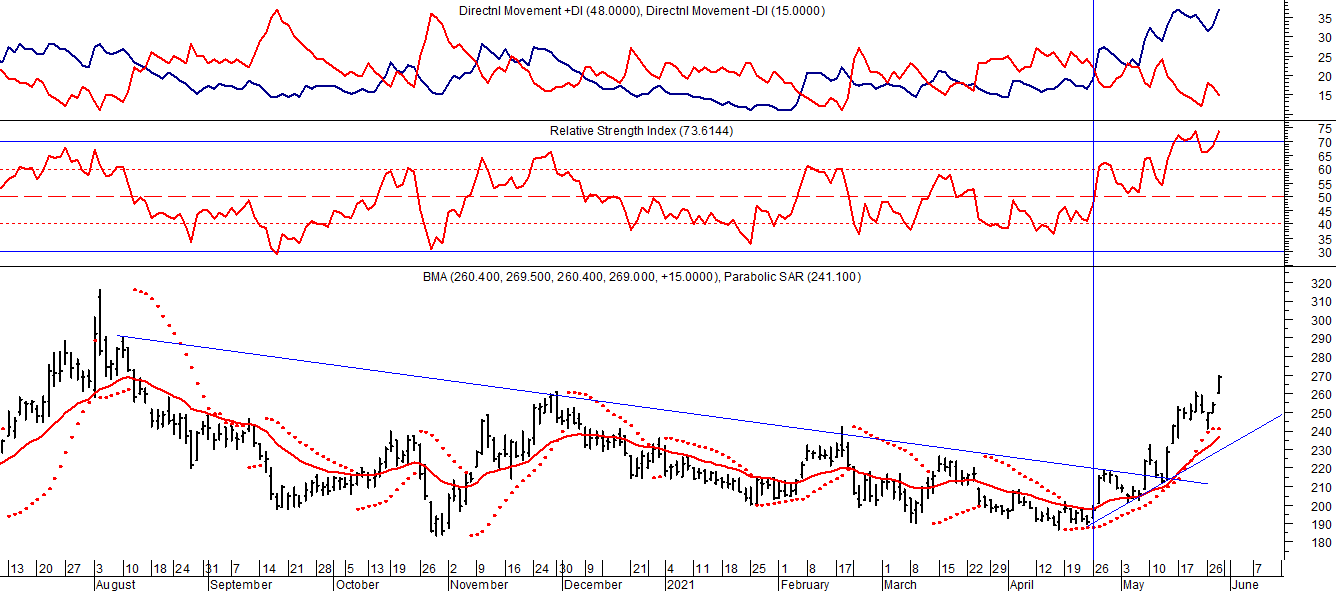 Señal de compra el 08/05 en $ 200,00.Señal de venta el 12/08 en $ 188,00.Señal de compra el 09/10 en $ 180,00.Señal de venta el 13/11 en $ 190,00.Señal de compra el 27/11 en $ 190,00.Señal de venta el 26/02 en $ 260,00.Señal de compra el 28/04 en $ 180,00.Señal de venta el 29/05 en $ 210,00.Señal de compra el 01/06 en $ 210,00Señal de venta el 26/06 en $ 238,00.FRANCES - BBAR (Cierre al 28/05/2021 $ 181,80)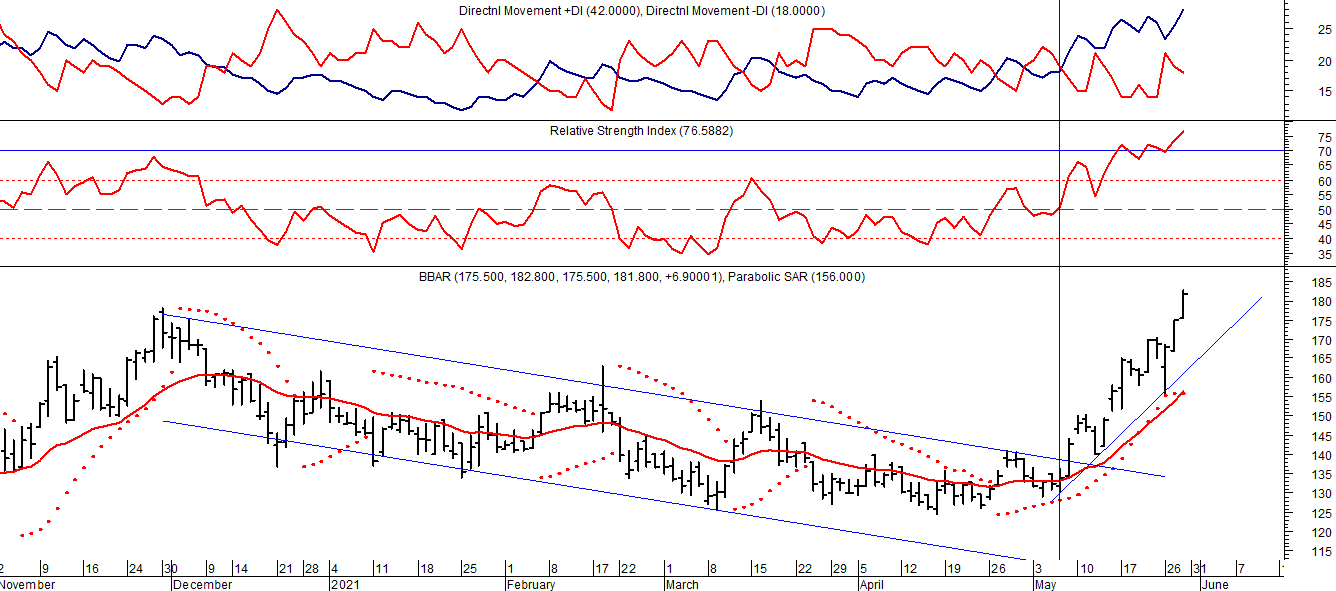 Señal de compra el 23/08 en $ 101.50.Señal de venta el 08/09 en $ 102.Señal de compra el 27/11 en $ 95.Señal de venta el 12/02/2020 en $ 135.Señal de compra el 28/04 en $100,00.Potencial señal de venta el 30/06 en $ 136,00.Señal de compra el 06/07 en $ 150,00.Señal de venta el 13/08 en $ 164,00.SUPERVIELLE (Cierre al 28/05/2021 $ 63,05)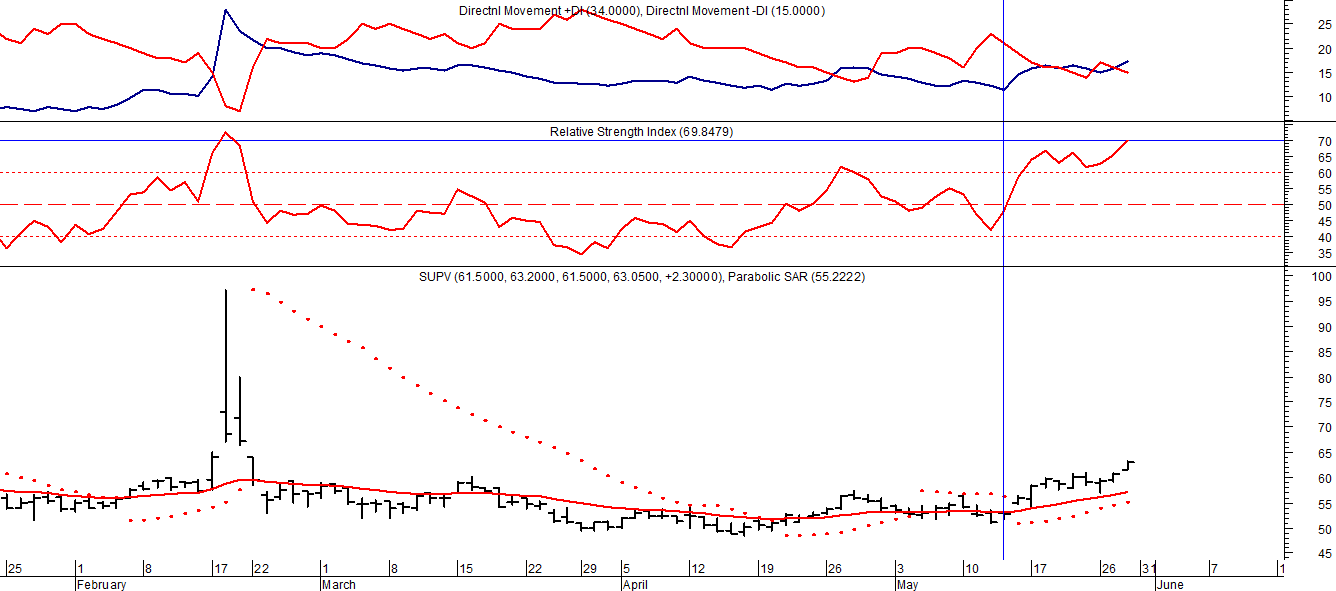 Señal de compra el 23/05 en $ 48,00.Potencial señal de venta el 08/09 en $ 37,00.Señal de compra el 01/10 en $ 41,00.Señal de venta el 12/11 en $ 42,00.Señal de compra el 4/12 en $ 41,00.Señal de venta el 11/02/2020 en $ 51,00.Señal de compra el 28/04 en $ 35,00.Señal de venta el 17/06 en $ 55,00.Señal de compra el 06/07 en $ 55,00.Señal de venta el 14/09 en $ 62.50.Señal de compra el 16/10 en $ 55,00.Señal de venta el 26/10 en $57,00.Señal de compra el 03/11 en $ 57,00.Señal de venta el 17/12 en $ 60,00.Señal de compra el 5/02 en $ 57,00.Señal de venta el 22/02 en $ 60,00.Señal de compra el 26/04 en $ 53,50.